PLNÁ M)t,	IObchodní  olJPóra:ce.	MORYS s-11·:;o..	se sidlem Krejská 89/9, 702 00 Ostrava -Pří.voz, Česká. republika	y:zapsana v obchodním reJstř1ku veeném Krajský1'P.:  oudem v Ostravě,. oddll C, vložka 1504IČ: 428 64 f71  .	,Za$toupená ln_g. Pvlem Mrhačep1\ ·- Jednatelem spolelnosti: (dále Jen 2;moe1 ite.l)!  •('fmto, m.o '1jeIng. Jiiříh<} Šmidáka -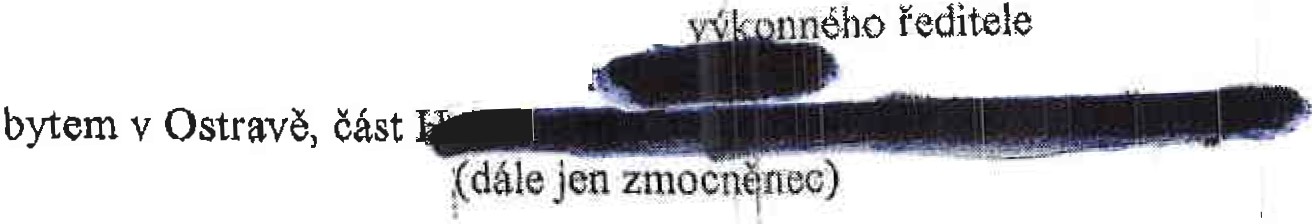 I délt. llák .astupování zmocnitele v plném ; rozsahu, bez \ Jakéhokoli omezení kromě těch, které ze zákona vyžaduji zvláštní plnou mc.	\Rcivněž aby jednal mým jménem s Óřady, orgány s tní správy a orgány místní samosprávy,právnickými a fyzickými  osobami.    \	' ·Tato plná moc nabývá platnosti a účih. nosti dnem 27:\&.  3.2017 a platí do 31. prosince 2017.V Ostravě dne 23. března 2017Ing. Pav(ll Mrhač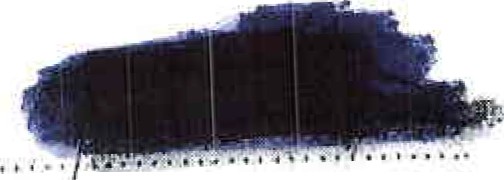 jednatel společnostiPlnou moc v celém rozsahu přijímám . :V Ostravě dne . . . ... . . . . . . . . . ....'ť    ,,,  ;    .::; •      ." :.     :'• ..;    I ;i .'\: :  f.   :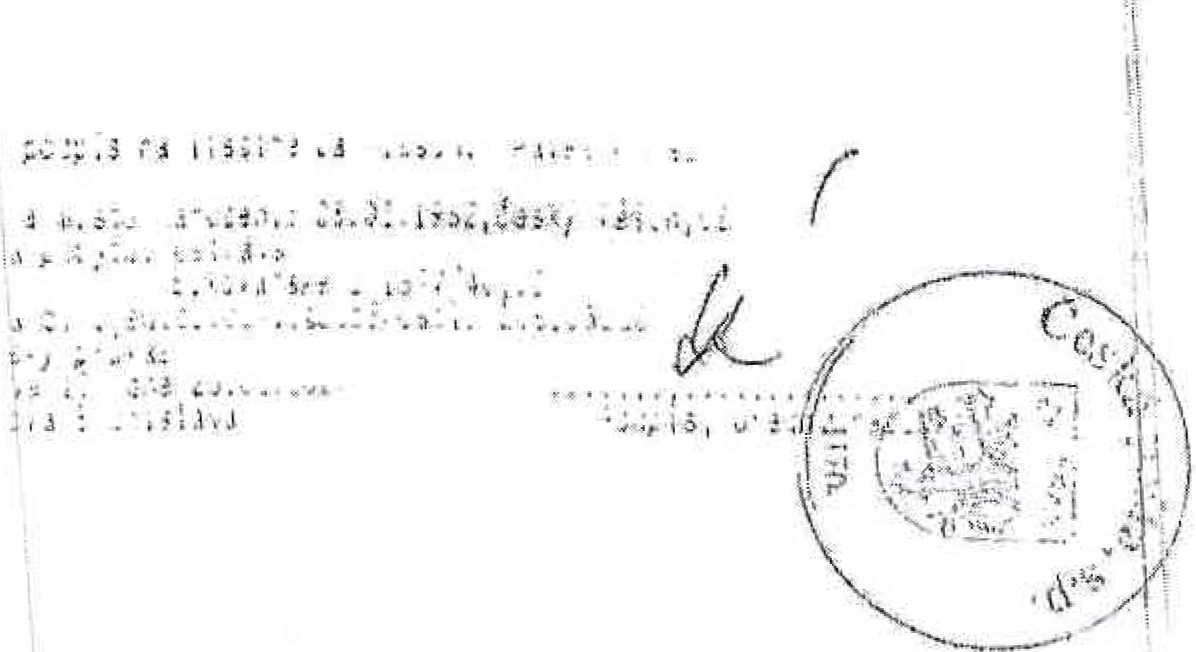 -----.. .'....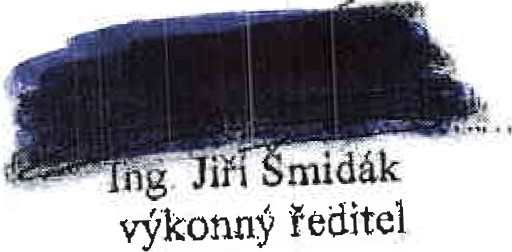 